Аннотации Публикации Техновектор 2021Серѐгин Изготовление модели электробагги: С чего начать?/  Н.А. Серегин Н.А., Поцелуева Е.С.; рук. Л.А. Черникова; Новосибирский автотранспортный колледж // Технологическая инициатива: от теории к практике: Сборник докладов XII  Областной студенческой научно-практической конференции «ТЕХНОВЕКТОР» Новосибирск: ГБПОУ НСО Новосибирский технический колледж им. А. И. Покрышкина, 2021. Субботин И.А.  Развитие общественного транспорта как одно из перспективных направлений решения экологических проблем города Новосибирска /  И.А.  Субботин,  А.П. Васильев;  рук. Н.В.Никаев; Новосибирский автотранспортный колледж // Технологическая инициатива: от теории к практике: Сборник докладов XII  Областной студенческой научно-практической конференции «ТЕХНОВЕКТОР» Новосибирск: ГБПОУ НСО Новосибирский технический колледж им. А. И. Покрышкина, 2021. Соколенко А.М.  Автотранспортный шум как элемент «звукового ландшафта» г. Новосибирска /  А.М.  Соколенко,  А.К. Макаров;  рук. Н.М. Метель; Новосибирский автотранспортный колледж // Технологическая инициатива: от теории к практике: Сборник докладов XII  Областной студенческой научно-практической конференции «ТЕХНОВЕКТОР» Новосибирск: ГБПОУ НСО Новосибирский технический колледж им. А. И. Покрышкина, 2021. https://cloud.mail.ru/public/v7Qc/VL2g9Q1ZC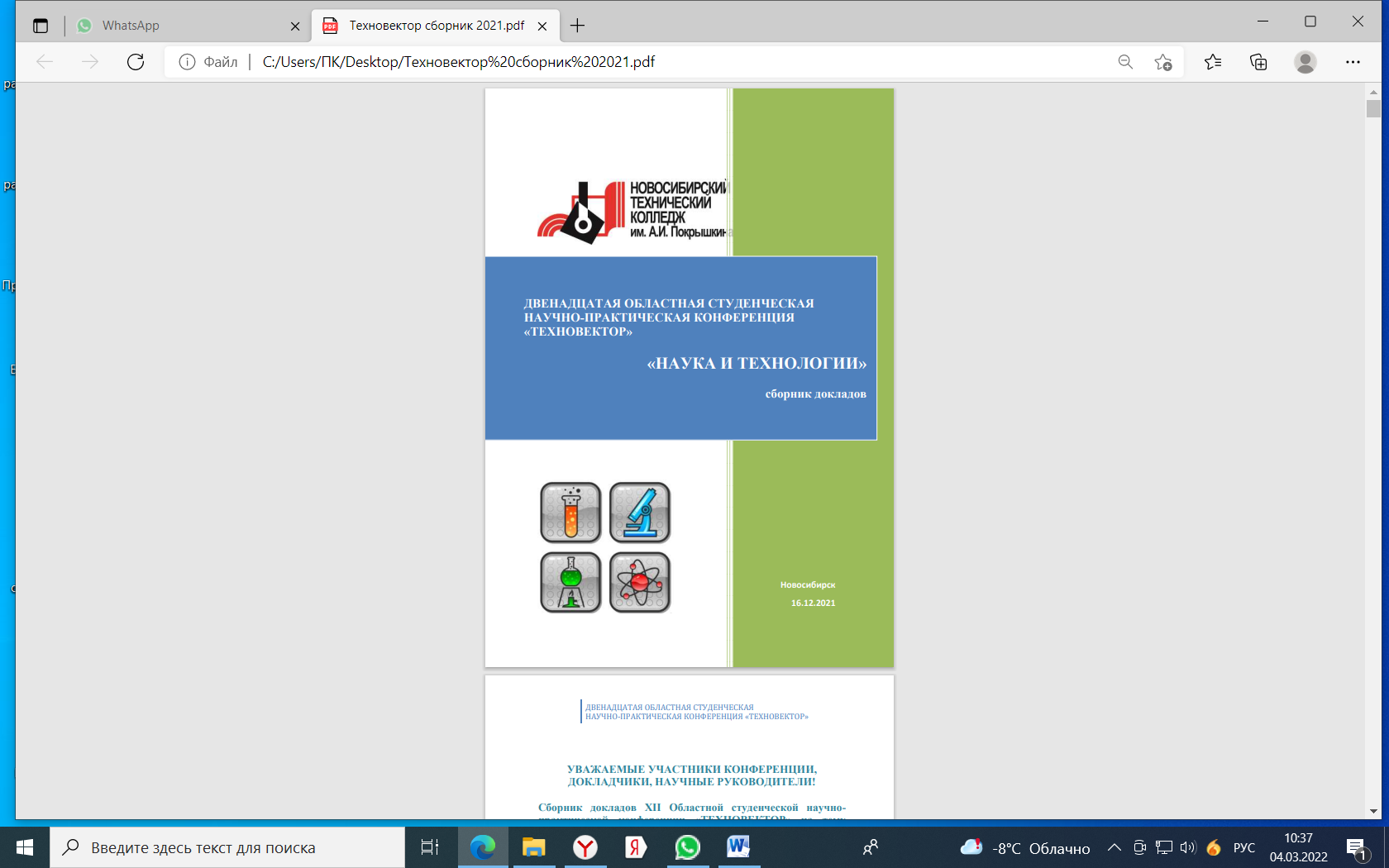 